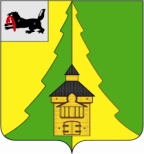 Российская ФедерацияИркутская областьНижнеилимский муниципальный районАДМИНИСТРАЦИЯПОСТАНОВЛЕНИЕОт 16.08.2018 г.  № 756        г. Железногорск-Илимский«Об Эвакуационной комиссииНижнеилимского муниципального района»В целях организации и проведения мероприятий по эвакуации населения, материальных и культурных ценностей при опасностях, возникающих при военных конфликтах или вследствие этих конфликтов, а также при возникновении чрезвычайных ситуаций природного и техногенного характера на территории Нижнеилимского района, в соответствии с Федеральными законами от 12.02.1998 № 28-ФЗ «О гражданской обороне», от 21.12.1994 № 68-ФЗ «О защите населения и территорий от чрезвычайных ситуаций природного и техногенного характера», от 06.10.2003 № 131-ФЭ «Об общих принципах организации местного самоуправления в Российской Федерации»,  руководствуясь Уставом Нижнеилимского муниципального района, администрация Нижнеилимского муниципального района ПОСТАНОВЛЯЕТ:Утвердить:Положение об Эвакуационной комиссии Нижнеилимского района (Приложение 1);перечень должностей, входящих в состав Эвакуационной комиссии Нижнеилимского района (Приложение 2);перечень должностей, входящих в состав рабочей группы Эвакуационной комиссии Нижнеилимского района (Приложение 3);функциональные обязанности членов Эвакуационной комиссии Нижнеилимского района (Приложение 4).Персональный состав Эвакуационной комиссии Нижнеилимского района (Приложение 5).Общее руководство эвакуационными мероприятиями в Нижнеилимском районе возложить на заместителя мэра Нижнеилимского муниципального района по социальной политике.Признать утратившими силу постановления мэра Нижнеилимского муниципального района:от 25.06.2010г. № 720 «Об организации проведения эвакуационных мероприятий при чрезвычайных ситуациях в мирное время на территории Нижнеилимского района»;от 25.06.2010г. № 722 «Об организации планирования эвакуации (приема и размещения эвакуированного населения) в военное время на территории Нижнеилимского муниципального района».Опубликовать данное постановление в периодическом печатном издании «Вестник Думы и администрации Нижнеилимского муниципального района» и на официальном сайте администрации Нижнеилимского муниципального района.Контроль за исполнением постановления оставляю за собой.       Мэр района						       М.С.РомановРассылка: дело-2, ГО и ЧС, главам поселений, ОМВД, всем членам комиссии.В.А. Елгин3-07-79                                                                  Приложение № 1                                                                                                      к постановлению                                                                                       администрации Нижнеилимского             муниципального района	от	 ___.                  2018 г. № _____Положениеоб Эвакуационной комиссии Нижнеилимского районаОбщие положения Эвакуационная комиссия Нижнеилимского района (далее - Комиссия) образуется в целях подготовки, планирования и проведения мероприятий по эвакуации населения, материальных и культурных ценностей (далее - эвакомероприятий) при опасностях, возникающих при военных конфликтах или вследствие этих конфликтов, а также при возникновении чрезвычайных ситуаций природного и техногенного характера (далее - ЧС) на территории Нижнеилимского района. Комиссия в своей деятельности руководствуется Конституцией Российской Федерации, федеральными законами, указами и распоряжениями Президента Российской Федерации, постановлениями и распоряжениями Правительства Российской Федерации, иными нормативными правовыми актами Российской Федерации, законами и иными нормативными правовыми актами Иркутской области, решениями эвакуационной комиссии Иркутской области, решениями Думы Нижнеилимского муниципального района, нормативными правовыми актами мэра Нижнеилимского муниципального района, а также настоящим Положением. Свои задачи Комиссия выполняет в тесном взаимодействии с Комиссией по предупреждению и ликвидации чрезвычайных ситуаций и обеспечению пожарной безопасности администрации Нижнеилимского муниципального района, отделом ГО и ЧС администрации Нижнеилимского муниципального района, а также администрациями городских и сельских поселений Нижнеилимского района, исполнительными органами государственной власти Иркутской области. Комиссия осуществляет свою деятельность под руководством заместителя мэра Нижнеилимского муниципального района по  социальной политике. Организационное и материально-техническое обеспечение деятельности Комиссии осуществляет отдел ГО и ЧС.2. Задачи Комиссии Задачами Комиссии при повседневной деятельности являются: разработка и ежегодное уточнение планов эвакуации и всестороннего обеспечения эвакомероприятий на территории Нижнеилимского района, контроль за их выполнением; контроль за созданием, комплектованием и подготовкой пунктов (мест) сбора, пунктов временного размещения, приемных эвакуационных пунктов, (далее - подчиненные эвакоорганы); выбор эвакуационных маршрутов при угрозе и возникновении чрезвычайных ситуаций и на особый период; определение количества и мест дислокации подчиненных эвакоорганов; проведение заседаний, на которых рассматриваются вопросы планирования эвакомероприятий, первоочередного жизнеобеспечения пострадавшего населения и временного размещения его в безопасной зоне; обеспечение участия в учениях, проводимых органами управления территориальной подсистемы единой государственной системы предупреждения и ликвидации чрезвычайных ситуаций (далее - РСЧС) с целью проверки реальности разработанных планов и приобретения практических навыков по организации эвакомероприятий; разработка и учет эвакуационных документов. Задачами Комиссии при угрозе или возникновении чрезвычайной ситуации природного или техногенного характера, а также в особый период являются: контроль за приведением в готовность подчиненных эвакоорганов; проверка схем оповещения и связи; определение и уточнение категорий и численности эваконаселения; уточнение плана приема и рассредоточения эваконаселения, порядка и осуществления всех видов обеспечения эвакуации; уточнение схемы использования всех видов транспорта, выделяемого для перевозки эваконаселения; информирование подчиненных эвакоорганов о количестве вывозимого (принимаемого) населения по времени и видам транспорта; организация инженерного обеспечения на маршрутах пешей эвакуации и укрытий в местах привалов; определение и уточнение медицинского обеспечения; уточнение мероприятий по организации охраны общественного порядка на период эвакомероприятий; подготовка необходимых печатных информационных материалов; учет эвакуированного населения и материальных ценностей; сбор и обобщение данных о ходе эвакуации населения, доклад руководителю ГО и вышестоящим эвакоорганам.3. Организация деятельности Комиссии Работа Комиссии организуется в соответствии с утвержденным председателем Комиссии годовым планом. В случае необходимости оперативного разрешения вопросов, относящихся к компетенции Комиссии, председатель Комиссии собирает рабочую группу Комиссии, которая создается для экстренного выявления и оценки обстановки при возникновении ЧС, выработки предложений по эвакуационным мероприятиям на территории Нижнеилимского района. Персональный состав Комиссии и рабочей группы Комиссии утверждается мэром Нижнеилимского муниципального района. Комиссия состоит из председателя, заместителя, секретаря и членов Комиссии. Председатель Комиссии: принимает решения о проведении заседаний Комиссии при возникновении необходимости безотлагательного рассмотрения вопросов, относящихся к ее компетенции; утверждает принятые Комиссией решения и организует контроль за их исполнением; организовывает разработку планирующих документов для всестороннего обеспечения эвакомероприятий; организовывает работу по отработке документов подчиненными эвакоорганами; организовывает создание, комплектование и подготовку подчиненных эвакоорганов; руководит действиями подчиненных эвакоорганов в учениях и тренировках с целью проверки реальности разрабатываемых планов и приобретения практических навыков; руководит ходом эвакуации населения, приема и размещения и всестороннего жизнеобеспечения эваконаселения, размещения и хранения материальных и культурных ценностей; информирует мэра Нижнеилимского муниципального района и вышестоящие эвакоорганы о результатах деятельности Комиссии, ходе проведения эвакомероприятий. В период временного отсутствия председателя Комиссии его обязанности исполняет заместитель председателя Комиссии. Секретарь Комиссии: заблаговременно знакомит членов Комиссии и лиц, приглашенных на заседание, о дате, времени и месте проведения заседания Комиссии, а также с вопросами и материалами, выносимыми на заседание Комиссии; обеспечивает подготовку заседаний Комиссии, ведет протокол заседаний; доводит решения Комиссии до сведения ответственных исполнителей и заинтересованных лиц. Члены Комиссии обладают равными правами при подготовке и обсуждении рассматриваемых на заседании вопросов. Заседания Комиссии проводятся по мере необходимости, но не реже одного раза в квартал. Решения комиссии оформляются протоколами. Проекты планов заседаний и протоколов Комиссии готовятся секретарем Комиссии и утверждаются председателем Комиссии. Решения Комиссии и рабочей группы Комиссии принимаются большинством голосов от количества присутствующих при условии, что на ее заседании присутствует более половины ее членов. На заседания Комиссии или рабочей группы Комиссии могут привлекаться руководители, специалисты и иные лица, не являющиеся ее членами, которые не принимают участие в голосовании. Решения Комиссии и рабочей группы Комиссии оформляются в виде протоколов, которые утверждаются председателем Комиссии или его заместителем, председательствующим на заседании, а при необходимости - в виде муниципальных правовых актов Нижнеилимского района. Решения Комиссии и рабочей группы Комиссии по вопросам, входящим в их компетенцию, обязательны для исполнения органами местного самоуправления, главами муниципальных образований, входящих в состав Нижнеилимского района, подчиненными эвакоорганами, организациями, расположенными на территории Нижнеилимского района независимо от их ведомственной принадлежности и организационно-правовой формы (далее - организации), а также населением, проживающим в Нижнеилимском районе.Комиссия имеет право в пределах своих полномочий: запрашивать и получать в установленном порядке от руководителей подчиненных эвакоорганов и организаций необходимые сведения и материалы по вопросам планирования и проведения эвакомероприятий; принимать решения, связанные с планированием и всесторонней подготовкой к проведению эвакомероприятий; осуществлять контроль за деятельностью подчиненных эвакоорганов по вопросам планирования и подготовки к проведению эвакомероприятий; проводить проверки по вопросам организации планирования и проведения эвакомероприятий подчиненных эвакоорганов и организаций; заслушивать на своих заседаниях отчеты и доклады должностных лиц, обеспечивающих проведение эвакомероприятий, о готовности подведомственных структур и состоянии подготовки к проведению эвакомероприятий, предусмотренных планами эвакуации; участвовать в мероприятиях, имеющих отношение к решению вопросов эвакуации населения, материальных и культурных ценностей на территории Нижнеилимского района.Начальник отдела ГО и ЧС                                              В.А.Елгин                                                                  Приложение № 2                                                                                                      к постановлению                                                                                       администрации Нижнеилимского             муниципального района	от	 ___.                  2018 г. № _____Перечень должностей, входящих в состав Эвакуационной комиссии Нижнеилимского районаПредседатель комиссии - заместитель мэра района по  социальной политике;Заместитель председателя комиссии - начальник отдела гражданской обороны и чрезвычайных ситуаций;Секретарь комиссии - консультант по вопросам ГО и ЧС отдела по гражданской обороне и чрезвычайным ситуациям.Члены комиссии:директор ОГКУ «Управления  социальной защиты населения по Нижнеилимскому району» (по согласованию);начальник департамента образования; начальник финансового управления; директор ОГКУ «Центра занятости населения по Нижнеилимскому району» (по согласованию);начальник отдела социально-экономического развития;начальник отдела жилищно-коммунального хозяйства; глава Железногорск-Илимского муниципального образования (по согласованию); глава Новоигирминского муниципального образования (по согласованию); глава Рудногорского муниципального образования (по согласованию); глава Радищевского муниципального образования (по согласованию); глава Янгелевского муниципального образования (по согласованию); глава Дальнинского муниципального образования (по согласованию); глава Заморского муниципального образования (по согласованию); глава Коршуновского муниципального образования (по согласованию); глава Новоилимского муниципального образования (по согласованию); глава Брусничного муниципального образования (по согласованию); глава Хребтовского муниципального образования (по согласованию); глава Семигорского муниципального образования (по согласованию); глава Березняковского муниципального образования (по согласованию); глава Видимского муниципального образования (по согласованию); глава Шестаковского муниципального образования (по согласованию); глава Речушинского муниципального образования (по согласованию); глава Соцгородского муниципального образования (по согласованию); консультант сектора мобилизационной подготовки;старший инженер по природопользованию и охране окружающей среды;начальник ОМВД России по Нижнеилимскому району (по согласованию); начальник отделения ГИБДД ОМВД России по Нижнеилимскому району (по согласованию);начальник отдела по вопросам миграции ОМВД России по Нижнеилимскому району (по согласованию);главный врач ОГБУЗ «Железногорская районная больница» (по согласованию);начальник  единой дежурно-диспетчерской службы Нижнеилимского района.Начальник отдела ГО и ЧС                                                        В.А.Елгин                                                                                                    Приложение № 3                                                                                                      к постановлению                                                                                       администрации Нижнеилимского             муниципального района	от	 ___.                  2018 г. № _____Перечень должностей, входящих в состав рабочей группы Эвакуационной комиссии Нижнеилимского районаПредседатель рабочей группы - заместитель мэра района по  социальной политике;Заместитель председателя рабочей группы - начальник отдела ГО и ЧС;Секретарь рабочей группы - консультант по вопросам ГО и ЧС отдела по гражданской обороне и чрезвычайным ситуациям администрации Нижнеилимского муниципального района.Члены рабочей группы:директор ОГКУ «Управления  социальной защиты населения по Нижнеилимскому району» (по согласованию);начальник департамента образования;начальник финансового управления;             директор ОГКУ «Центра занятости населения по Нижнеилимскому району» (по согласованию);консультант сектора мобилизационной подготовки;начальник отдела социально-экономического развития;начальник ОМВД России по Нижнеилимскому району (по согласованию);             главный врач ОГБУЗ «Железногорская районная больница» (по согласованию);             начальник  единой дежурно-диспетчерской службы Нижнеилимского района.Начальник отдела ГО и ЧС	В.А.Елгин                                                  Приложение № 4                                                                                                      к постановлению                                                                                       администрации Нижнеилимского             муниципального района	от	 ___.                  2018 г. № _____Функциональные обязанности членов Эвакуационной комиссии Нижнеилимского районаНачальник отдела ГО и ЧС	         В.А.Елгин                                                          Приложение № 5                                                                                                      к постановлению                                                                                       администрации Нижнеилимского             муниципального района	от	 ___.                  2018 г. № _____Персональный состав Эвакуационной комиссии Нижнеилимского районаНачальник отдела ГО и ЧС	                                                                                                В.А.ЕлгинДолжность в комиссииДолжность в организацииФункция ответственности в комиссии123ПредседателькомиссииЗаместитель мэра района по  социальной политикеответственный за организацию планирования и проведения эвакуационных мероприятий на территории Нижнеилимского района, взаимодействие с подчиненными и вышестоящими эвакоорганамиЗаместительпредседателякомиссииНачальник отдела ГО и ЧСответственный за организацию эвакуационных мероприятий в Нижнеилимском районеСекретарькомиссииКонсультант по вопросам ГО и ЧС отдела по гражданской обороне и чрезвычайным ситуациямответственный за разработку и учет документов по эвакуацииЧленыкомиссии:Директор ОГКУ «Управления  социальной защиты населения по Нижнеилимскому району»ответственный за мероприятия по оказанию социальной помощи эвакуированному населениюЧленыкомиссии:Начальник департамента образованияответственный за эвакуацию дошкольных иобщеобразовательных организаций, за развертывание пунктов временного размещения.Членыкомиссии:Начальник финансового управленияответственный за финансовое обеспечениеЧленыкомиссии:             Директор ОГКУ «Центра занятости населения по Нижнеилимскому району»Ответственный за занятость эвакуированного населенияЧленыкомиссии:Консультант сектора мобилизационной подготовкиответственный за взаимодействие с эвакоорганами Нижнеилимского района123Начальник отдела социально-экономического развитияответственный за организацию питания и вещевого снабжения, обеспечение горюче-смазочными материаламиНачальник отдела жилищно- коммунального хозяйстваответственный за коммунальнотехническое, транспортное обеспечение эвакуационных мероприятийГлава Железногорск-Илимского муниципального образования (по согласованию)ответственный за проведение эвакуационных мероприятий в Железногорск-Илимском поселенииГлава Новоигирминского муниципального образования  (по согласованию)ответственный за проведение эвакуационных мероприятий в  Новоигирминском поселенииГлава Рудногорского муниципального образования  (по согласованию)ответственный за проведение эвакуационных мероприятий в  Рудногорском поселенииГлава Видимского муниципального образования  (по согласованию)ответственный за проведение эвакуационных мероприятий в  Видимском поселенииГлава Шестаковского муниципального образования  (по согласованию)ответственный за проведение эвакуационных мероприятий в  Шестаковском поселенииГлава Речушинского муниципального образования  (по согласованию)ответственный за проведение эвакуационных мероприятий в  Речушинском поселенииГлава Соцгородского муниципального образования (по согласованию)ответственный за проведение эвакуационных мероприятий в  Соцгородском   поселенииГлава Радищевского муниципального образования  (по согласованию)ответственный за проведение эвакуационных мероприятий в  Радищевском поселенииГлава Янгелевского муниципального образования  (по согласованию)ответственный за проведение эвакуационных мероприятий в  Янгелевском поселенииГлава Дальнинского муниципального образования  (по согласованию)ответственный за проведение эвакуационных мероприятий в  Дальнинском поселенииГлава Заморского муниципального образования  (по согласованию)ответственный за проведение эвакуационных мероприятий в  Заморском поселенииГлава Коршуновского муниципального образования  (по согласованию)ответственный за проведение эвакуационных мероприятий в  Коршуновском поселении123Глава Новоилимского муниципального образования  (по согласованию)ответственный за проведение эвакуационных мероприятий в Новоилимском поселенииГлава Брусничного муниципального образования  (по согласованию)ответственный за проведение эвакуационных мероприятий в Брусничном  поселенииГлава Семигорского муниципального образования  (по согласованию)ответственный за проведение эвакуационных мероприятий в Семигорском поселенииГлава Березняковского муниципального образования  (по согласованию)ответственный за проведение эвакуационных мероприятий в  Березняковском поселенииГлава Хребтовского муниципального образования  (по согласованию)ответственный за проведение эвакуационных мероприятий в  Хребтовском поселенииНачальник ОМВД России по Нижнеилимскому району  (по согласованию)ответственный за охрану общественного порядка на период эвакуационных мероприятийНачальник отделения ГИБДД ОМВД России по Нижнеилимскому району  (по согласованию)ответственный за организацию и безопасность движения автомобильных и пеших колоннНачальник отдела по вопросам миграции ОМВД России по Нижнеилимскому району (по согласованию)ответственный за учет эвакуированного населенияГлавный врач ОГБУЗ «Железногорская районная больница»  (по согласованию)ответственный за медицинское обеспечение пострадавшего, эвакуируемого населенияНачальник  единой дежурно-диспетчерской службы Нижнеилимского районаза оповещение и сбор членов эвакуационной комиссииДолжность в комиссииДолжность в организацииФИО123ПредседателькомиссииЗаместитель мэра района по  социальной политикеПирогова Татьяна КонстантиновнаЗаместительпредседателякомиссииНачальник отдела ГО и ЧСЕлгин Валерий АлександровичСекретарькомиссииКонсультант по вопросам ГО и ЧС отдела по гражданской обороне и чрезвычайным ситуациямКиреева Мария СергеевнаЧленыкомиссии:Директор ОГКУ «Управления  социальной защиты населения по Нижнеилимскому району»Шакирянова Татьяна ВикторовнаЧленыкомиссии:Начальник департамента образованияЧибышева Ирина АндреевнаЧленыкомиссии:Начальник финансового управленияБойко Ольга ВикторовнаЧленыкомиссии:  Директор ОГКУ «Центра занятости населения по Нижнеилимскому району»Карнакова Ирина ЛеонидовнаЧленыкомиссии:Консультант сектора мобилизационной подготовкиЧапский Олег Анатольевич123Начальник отдела социально-экономического развитияАмелин Алексей ВладимировичНачальник отдела жилищно- коммунального хозяйстваСавицкая Лариса ВладимировнаГлава Железногорск-Илимского муниципального образования (по согласованию)Козлов Алексей ЮрьевичГлава Новоигирменского муниципального образования  (по согласованию)Сотников Николай ИвановичГлава Рудногорского муниципального образования  (по согласованию)Панова Галина НиколаевнаГлава Видимского муниципального образования  (по согласованию)Гаталюк Сергей ЗиновьевичГлава Шестаковского муниципального образования  (по согласованию)Аврамчик Александр ИвановичГлава Речушинского муниципального образования  (по согласованию)Короткова Оксана АлександровнаГлава Соцгородского муниципального образования (по согласованию)Распутина Лариса ЛеонидовнаГлава Радищевского муниципального образования  (по согласованию)Козлова Александра ИвановнаГлава Янгелевского муниципального образования  (по согласованию)Желтышев Максим ВячеславовичГлава Дальнинского муниципального образования  (по согласованию)Смирнова Татьяна МихайловнаГлава Заморского муниципального образования  (по согласованию)Киященко Александр Николаевич123Глава Коршуновского муниципального образования  (по согласованию)Коротких Виктория МихайловнаГлава Новоилимского муниципального образования  (по согласованию)Печанский Николай НиколаевичГлава Брусничного муниципального образования  (по согласованию)Белецкий Валерий ЛюдвиковичГлава Семигорского муниципального образования  (по согласованию)Сетямин Анатолий МихайловичГлава Березняковского муниципального образования  (по согласованию)Ефимова Анна ПетровнаГлава Хребтовского муниципального образования  (по согласованию)Рыбалко Надежда ФедоровнаНачальник ОМВД России по Нижнеилимскому району  (по согласованию)Кузнецов Александр АлександровичИ.о. начальника отделения ГИБДД ОМВД России по Нижнеилимскому району  (по согласованию)Нагишев Евгений ВалентиновичНачальник отдела по вопросам миграции ОМВД России по Нижнеилимскому району (по согласованию)Пинчук Ирина ВладимировнаГлавный врач ОГБУЗ «Железногорская районная больница»  (по согласованию)Скорикова Любовь АнатольевнаНачальник  единой дежурно-диспетчерской службы Нижнеилимского районаРатненко Николай Викторович